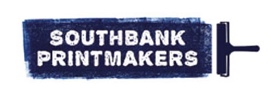 Southbank Printmakers Mini Print Competition 2022 Southbank Printmakers Mini Print Submission Form 2022Print details:* Please remember that Southbank Printmakers Gallery will retain a commission of 35% of the selling price. This must be reflected in your selling price. e.g., a selling price of £100 generates £65 for the artist and £35 for the gallery. We recommend a minimum selling price of £50 and a maximum selling price of £300. Please see the complete SBP Mini Print Guidelines which are summarized here:Digital SubmissionPlease submit to entry.southbankprintmakers@gmail.com the following:The Word or Pdf of the completed Entry Form;Images of each print must meet the inclusion in the SBP online shop requirements below.  Pay the entry fee of £15 per image.  Each artist can submit a maximum of 3 images.  This is payable by cheque to Southbank Printmakers or by PayPal, please visit:      www.southbankprintmakers.com/paymentClick on the “Pay now” button and follow the instructions. Please use your surname as reference;Inclusion in the SBP online shopPlease note that prints can only be included in the online shop if the following requirements are met:The file sent should be 72dpi and 800 pixels on the longest side and kept to under 1MB.The image file should be titled with artist surname and first name-title-medium e.g.  smithjane-niceview-etching.Selection and Delivery of PrintsSouthbank Printmakers Gallery will notify successful artists of inclusion in the exhibition by email from 18 July but no later than 31 July 2022. If your work is selected, please send your prints to Southbank Printmakers Gallery, 56 Upper Ground, Lambeth, London SE1 9PP no later than Friday 16 September 2022.   Selected prints to be delivered should be packaged lying flat, in a sturdy, reinforced envelope together with this entry form completed.  More detailed instructions will be sent out with the selection email.Return of Unsold Prints and Postage Unsold pieces will be returned by one of the following methods please tick as selected:*If a postage label is purchased from Royal Mail, you will be sent a posting label which should be emailed to entry.southbankprintmakers@gmail.com. We will attach the label to your previously sent envelope and post the package back to you.  Payment for sold workPayment for any sold work, less the 35% commission will be paid within one month of the exhibition closing. You will be contacted by email for your bank details.For further information please contact June Corpuz or Diane McLellan at Southbank Printmakers Gallery by emailing: entry.southbankprintmakers@gmail.com.I have paid the entry fee by cheque or PayPal (please delete as applicable).I confirm that I have chosen my preferred returns option above.  Signed: …………………………………………             Date: …………………………………………….Artist’s Name AddressEmailTelephone/mobile Name of PieceTechniqueEdition numberSelling Price* Entry Fee £ 15 per image1. 2. 3.Total Entry Fee£Browser workTechniqueEdition numberSelling Price*1.N/A2. N/A3.N/AI would like my prints to be included in the SBP online shopYes/No (delete as appropriate)Returns OptionWhenTick selectionPick up from the Gallery Saturday 21 January 2023, 10:00 to 17:00.Through the post Stamped address envelope must be included with the delivery of your prints.Through Royal Mail posting label Must be purchased after the exhibition only.   The Mini Print team will notify you when to purchase postage. *